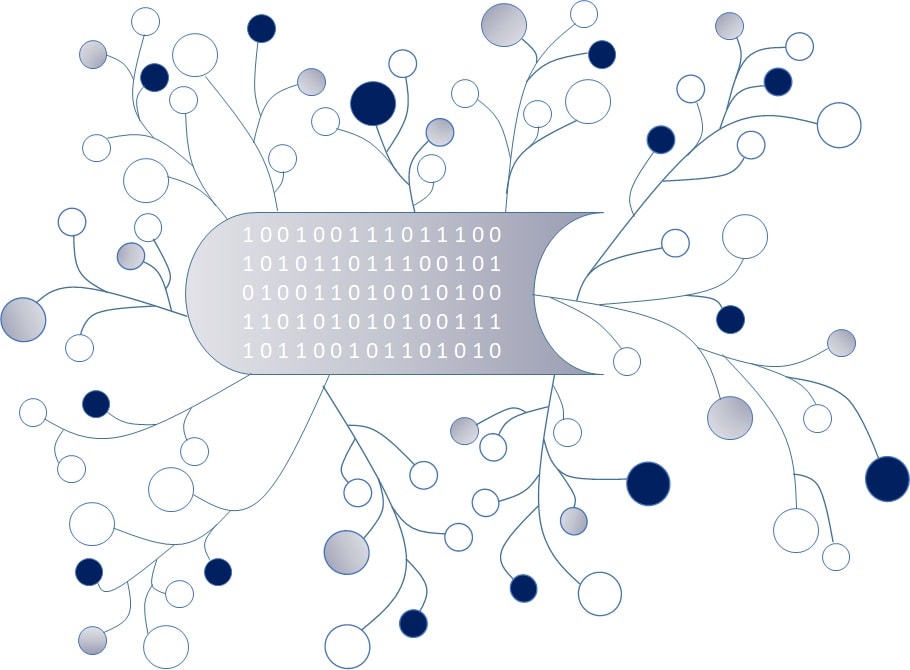 DigI-VETFostering Digitization and Industry 4.0 in vocational education2018-1-DE02-KA202-005145DigI-VET-Module für Schulungsmaßnahmen
November 2019UPB – Marc BeutnerProject Title	DigI-VETReference Number	2018-1-DE02-KA202-005145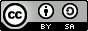 Digitisation?! Was bedeutet Digitisation?Unser Leben verändert sich schnell, auch wenn die Digitalisierung zu einem wesentlichen Bestandteil unserer täglichen Arbeit und unseres Privatgeschäfts geworden ist. Aber was bedeutet Digitalisierung für die Berufsbildung? Die folgenden allgemeinen Definitionsfragmente zur Digitisation zeigen einen guten Überblick.  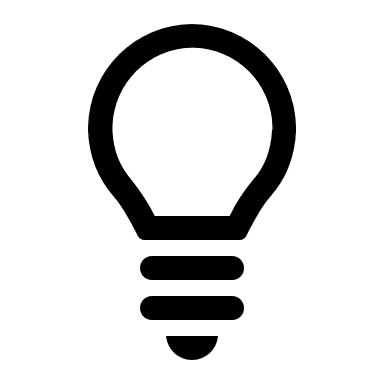 Übungsaufgabe:Bitte formulieren Sie eine eigene Definition zu Digitisation in Bezug zur beruflichen Bildung: Welche Hauptaspekte sollte Digitisation bedienen? Bitte begründen Sie Ihre Argumente! Bitte geben Sie fünf Beispiele für Digitisation in der beruflichen Bildung:1.												2.	 											3.												4.												5.												Digitisation in der berufllichen Bildung bedeutet…Digitsation sollte … fokusieren. Dies wird durch … begründet.